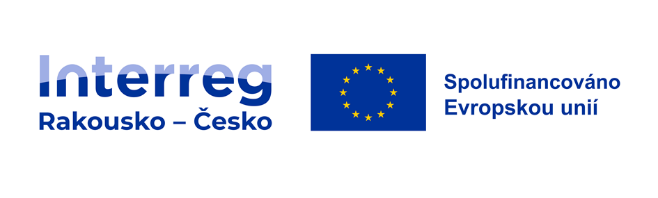 prohlášení Českého Vedoucího partneraJá, níže podepsaný/á...............................................................................................................................................................................................................................(jméno a příjmení osoby oprávněné k zastupování právnické osoby)prokazující se typ dokladu   číslo dokladu orgán, který doklad vydal  ............................................................................................................................................................................................................................. (číslo občanského průkazu nebo jiného dokladu totožnosti a název orgánu, který jej vydal)narozený/á 	 v 	...............................................................................................................................................................................................................................			   (datum a místo)jednající jménem právnické osoby:název    IČ           sídlo      ............................................................................................................................................................................................................................... (název právnické osoby, které se toto prohlášení týká, IČ, sídlo) tímto činím ve vztahu k projektu:Obecné prohlášení:Obecné prohlášení:Prohlašuji, že subjekt, který zastupuji, má a bude mít dostatečné finanční prostředky pro realizaci jeho části projektu, na který žádám z pozice Vedoucího partnera projektu poskytnutí dotace, a to na zajištění spolufinancování jemu příslušející části způsobilých výdajů a všech nezpůsobilých výdajů vztahujících se k jeho části projektu ve smyslu žádosti o dotaci pro projekt, a to ve výši uvedené v projektové žádosti o poskytnutí této dotace, jíž je toto Čestné prohlášení součástí; současně prohlašuji, že mám dostatek finančních prostředků na zajištění průběžné realizace projektu dle stanoveného harmonogramu.Prohlašuji, že na předkládaný projekt nebo jeho část nebyla přidělena nebo poskytnuta finanční dotace či jiná finanční pomoc z jiného programu financovaného z EU. Dále prohlašuji, že na výdaje uvedené v předložené projektové žádosti – s výjimkou výdajů do výše spolufinancování a s výjimkou nezpůsobilých výdajů – nebyl přiznán žádný jiný finanční příspěvek z jiného programu financovaného EU nebo z národních veřejných zdrojů.Prohlašuji, že projekt, pro který žádám dotaci, je v souladu s příslušnými právními předpisy České republiky, Rakouska, Evropského společenství a s pravidly stanovenými Řídícím/Národním orgánem Programu.Prohlašuji, že:subjekt, který zastupuji, nebyl v České republice (ČR) či v jiném členském státu EU v období posledních 10 let v úpadku, ani nyní není v úpadku a ani mu úpadek nehrozí, ani nebyl zamítnut insolvenční návrh pro nedostatek majetku (zákon č. 182/2006 Sb., o úpadku a způsobech jeho řešení (insolvenční zákon)), není proti němu pravomocně nařízen výkon rozhodnutí (exekuce) a jeho majetek není spravován soudem či dle zákona, soudního nebo správního rozhodnutí k tomu určenou osobou;jsem já a ani nikdo z osob, které tvoří statutární orgán, nebo jsou mým jménem oprávněny jednat, nebyl/a pravomocně odsouzen/a za trestný čin, přestupek či jiný správní delikt majetkového charakteru či povahy;subjekt, který zastupuji, nebyl pravomocně odsouzen za trestný čin majetkového charakteru či povahy;subjekt, který zastupuji, nemá nedoplatky po lhůtě splatnosti na platbách pojistného na sociální zabezpečení, příspěvku na státní politiku zaměstnanosti a na pojistném na platbách na všeobecné zdravotní pojištění či nedoplatky obdobných plateb a má vyrovnány veškeré své závazky vůči ČR a všem ostatním členům EU;subjekt, který zastupuji, nemá daňové nedoplatky po lhůtě splatnosti;subjekt, který zastupuji, nebyl a není zapojen do nezákonné aktivity poškozující či ohrožující finanční zájmy ČR, jiného členského státu EU, EU či Evropských společenství;subjekt, který zastupuji, splňuje veškeré podmínky kladené na Vedoucího partnera z programu Interreg Rakousko – Česko 2021-2027. Prohlašuji, že jsem se seznámil/a s dokumentací Programu a budu během realizace projektu postupovat v souladu s ní.Prohlašuji, že subjekt, který zastupuji, souhlasí s poskytnutím informací o projektu třetím stranám v souvislosti s evaluacemi programu realizovanými na základě podnětu Řídícího orgánu programu.Prohlašuji, že pokud se projekt zaměřuje na investici do infrastruktury nebo produktivní investici, disponuji nezbytnými finančními zdroji a mechanismy, které pokryjí náklady na její provoz a údržbu.Prohlašuji, že projekt neobsahuje aktivity, které byly součástí operace, jež byla přemístěna ve smyslu čl. 2 bodu 27 nařízení (EU) 2021/1060.Prohlašuji, že subjekt, který zastupuji, má a bude mít dostatečné finanční prostředky pro realizaci jeho části projektu, na který žádám z pozice Vedoucího partnera projektu poskytnutí dotace, a to na zajištění spolufinancování jemu příslušející části způsobilých výdajů a všech nezpůsobilých výdajů vztahujících se k jeho části projektu ve smyslu žádosti o dotaci pro projekt, a to ve výši uvedené v projektové žádosti o poskytnutí této dotace, jíž je toto Čestné prohlášení součástí; současně prohlašuji, že mám dostatek finančních prostředků na zajištění průběžné realizace projektu dle stanoveného harmonogramu.Prohlašuji, že na předkládaný projekt nebo jeho část nebyla přidělena nebo poskytnuta finanční dotace či jiná finanční pomoc z jiného programu financovaného z EU. Dále prohlašuji, že na výdaje uvedené v předložené projektové žádosti – s výjimkou výdajů do výše spolufinancování a s výjimkou nezpůsobilých výdajů – nebyl přiznán žádný jiný finanční příspěvek z jiného programu financovaného EU nebo z národních veřejných zdrojů.Prohlašuji, že projekt, pro který žádám dotaci, je v souladu s příslušnými právními předpisy České republiky, Rakouska, Evropského společenství a s pravidly stanovenými Řídícím/Národním orgánem Programu.Prohlašuji, že:subjekt, který zastupuji, nebyl v České republice (ČR) či v jiném členském státu EU v období posledních 10 let v úpadku, ani nyní není v úpadku a ani mu úpadek nehrozí, ani nebyl zamítnut insolvenční návrh pro nedostatek majetku (zákon č. 182/2006 Sb., o úpadku a způsobech jeho řešení (insolvenční zákon)), není proti němu pravomocně nařízen výkon rozhodnutí (exekuce) a jeho majetek není spravován soudem či dle zákona, soudního nebo správního rozhodnutí k tomu určenou osobou;jsem já a ani nikdo z osob, které tvoří statutární orgán, nebo jsou mým jménem oprávněny jednat, nebyl/a pravomocně odsouzen/a za trestný čin, přestupek či jiný správní delikt majetkového charakteru či povahy;subjekt, který zastupuji, nebyl pravomocně odsouzen za trestný čin majetkového charakteru či povahy;subjekt, který zastupuji, nemá nedoplatky po lhůtě splatnosti na platbách pojistného na sociální zabezpečení, příspěvku na státní politiku zaměstnanosti a na pojistném na platbách na všeobecné zdravotní pojištění či nedoplatky obdobných plateb a má vyrovnány veškeré své závazky vůči ČR a všem ostatním členům EU;subjekt, který zastupuji, nemá daňové nedoplatky po lhůtě splatnosti;subjekt, který zastupuji, nebyl a není zapojen do nezákonné aktivity poškozující či ohrožující finanční zájmy ČR, jiného členského státu EU, EU či Evropských společenství;subjekt, který zastupuji, splňuje veškeré podmínky kladené na Vedoucího partnera z programu Interreg Rakousko – Česko 2021-2027. Prohlašuji, že jsem se seznámil/a s dokumentací Programu a budu během realizace projektu postupovat v souladu s ní.Prohlašuji, že subjekt, který zastupuji, souhlasí s poskytnutím informací o projektu třetím stranám v souvislosti s evaluacemi programu realizovanými na základě podnětu Řídícího orgánu programu.Prohlašuji, že pokud se projekt zaměřuje na investici do infrastruktury nebo produktivní investici, disponuji nezbytnými finančními zdroji a mechanismy, které pokryjí náklady na její provoz a údržbu.Prohlašuji, že projekt neobsahuje aktivity, které byly součástí operace, jež byla přemístěna ve smyslu čl. 2 bodu 27 nařízení (EU) 2021/1060.Prohlašuji, že subjekt, který zastupuji, má a bude mít dostatečné finanční prostředky pro realizaci jeho části projektu, na který žádám z pozice Vedoucího partnera projektu poskytnutí dotace, a to na zajištění spolufinancování jemu příslušející části způsobilých výdajů a všech nezpůsobilých výdajů vztahujících se k jeho části projektu ve smyslu žádosti o dotaci pro projekt, a to ve výši uvedené v projektové žádosti o poskytnutí této dotace, jíž je toto Čestné prohlášení součástí; současně prohlašuji, že mám dostatek finančních prostředků na zajištění průběžné realizace projektu dle stanoveného harmonogramu.Prohlašuji, že na předkládaný projekt nebo jeho část nebyla přidělena nebo poskytnuta finanční dotace či jiná finanční pomoc z jiného programu financovaného z EU. Dále prohlašuji, že na výdaje uvedené v předložené projektové žádosti – s výjimkou výdajů do výše spolufinancování a s výjimkou nezpůsobilých výdajů – nebyl přiznán žádný jiný finanční příspěvek z jiného programu financovaného EU nebo z národních veřejných zdrojů.Prohlašuji, že projekt, pro který žádám dotaci, je v souladu s příslušnými právními předpisy České republiky, Rakouska, Evropského společenství a s pravidly stanovenými Řídícím/Národním orgánem Programu.Prohlašuji, že:subjekt, který zastupuji, nebyl v České republice (ČR) či v jiném členském státu EU v období posledních 10 let v úpadku, ani nyní není v úpadku a ani mu úpadek nehrozí, ani nebyl zamítnut insolvenční návrh pro nedostatek majetku (zákon č. 182/2006 Sb., o úpadku a způsobech jeho řešení (insolvenční zákon)), není proti němu pravomocně nařízen výkon rozhodnutí (exekuce) a jeho majetek není spravován soudem či dle zákona, soudního nebo správního rozhodnutí k tomu určenou osobou;jsem já a ani nikdo z osob, které tvoří statutární orgán, nebo jsou mým jménem oprávněny jednat, nebyl/a pravomocně odsouzen/a za trestný čin, přestupek či jiný správní delikt majetkového charakteru či povahy;subjekt, který zastupuji, nebyl pravomocně odsouzen za trestný čin majetkového charakteru či povahy;subjekt, který zastupuji, nemá nedoplatky po lhůtě splatnosti na platbách pojistného na sociální zabezpečení, příspěvku na státní politiku zaměstnanosti a na pojistném na platbách na všeobecné zdravotní pojištění či nedoplatky obdobných plateb a má vyrovnány veškeré své závazky vůči ČR a všem ostatním členům EU;subjekt, který zastupuji, nemá daňové nedoplatky po lhůtě splatnosti;subjekt, který zastupuji, nebyl a není zapojen do nezákonné aktivity poškozující či ohrožující finanční zájmy ČR, jiného členského státu EU, EU či Evropských společenství;subjekt, který zastupuji, splňuje veškeré podmínky kladené na Vedoucího partnera z programu Interreg Rakousko – Česko 2021-2027. Prohlašuji, že jsem se seznámil/a s dokumentací Programu a budu během realizace projektu postupovat v souladu s ní.Prohlašuji, že subjekt, který zastupuji, souhlasí s poskytnutím informací o projektu třetím stranám v souvislosti s evaluacemi programu realizovanými na základě podnětu Řídícího orgánu programu.Prohlašuji, že pokud se projekt zaměřuje na investici do infrastruktury nebo produktivní investici, disponuji nezbytnými finančními zdroji a mechanismy, které pokryjí náklady na její provoz a údržbu.Prohlašuji, že projekt neobsahuje aktivity, které byly součástí operace, jež byla přemístěna ve smyslu čl. 2 bodu 27 nařízení (EU) 2021/1060.Prohlašuji, že subjekt, který zastupuji, má a bude mít dostatečné finanční prostředky pro realizaci jeho části projektu, na který žádám z pozice Vedoucího partnera projektu poskytnutí dotace, a to na zajištění spolufinancování jemu příslušející části způsobilých výdajů a všech nezpůsobilých výdajů vztahujících se k jeho části projektu ve smyslu žádosti o dotaci pro projekt, a to ve výši uvedené v projektové žádosti o poskytnutí této dotace, jíž je toto Čestné prohlášení součástí; současně prohlašuji, že mám dostatek finančních prostředků na zajištění průběžné realizace projektu dle stanoveného harmonogramu.Prohlašuji, že na předkládaný projekt nebo jeho část nebyla přidělena nebo poskytnuta finanční dotace či jiná finanční pomoc z jiného programu financovaného z EU. Dále prohlašuji, že na výdaje uvedené v předložené projektové žádosti – s výjimkou výdajů do výše spolufinancování a s výjimkou nezpůsobilých výdajů – nebyl přiznán žádný jiný finanční příspěvek z jiného programu financovaného EU nebo z národních veřejných zdrojů.Prohlašuji, že projekt, pro který žádám dotaci, je v souladu s příslušnými právními předpisy České republiky, Rakouska, Evropského společenství a s pravidly stanovenými Řídícím/Národním orgánem Programu.Prohlašuji, že:subjekt, který zastupuji, nebyl v České republice (ČR) či v jiném členském státu EU v období posledních 10 let v úpadku, ani nyní není v úpadku a ani mu úpadek nehrozí, ani nebyl zamítnut insolvenční návrh pro nedostatek majetku (zákon č. 182/2006 Sb., o úpadku a způsobech jeho řešení (insolvenční zákon)), není proti němu pravomocně nařízen výkon rozhodnutí (exekuce) a jeho majetek není spravován soudem či dle zákona, soudního nebo správního rozhodnutí k tomu určenou osobou;jsem já a ani nikdo z osob, které tvoří statutární orgán, nebo jsou mým jménem oprávněny jednat, nebyl/a pravomocně odsouzen/a za trestný čin, přestupek či jiný správní delikt majetkového charakteru či povahy;subjekt, který zastupuji, nebyl pravomocně odsouzen za trestný čin majetkového charakteru či povahy;subjekt, který zastupuji, nemá nedoplatky po lhůtě splatnosti na platbách pojistného na sociální zabezpečení, příspěvku na státní politiku zaměstnanosti a na pojistném na platbách na všeobecné zdravotní pojištění či nedoplatky obdobných plateb a má vyrovnány veškeré své závazky vůči ČR a všem ostatním členům EU;subjekt, který zastupuji, nemá daňové nedoplatky po lhůtě splatnosti;subjekt, který zastupuji, nebyl a není zapojen do nezákonné aktivity poškozující či ohrožující finanční zájmy ČR, jiného členského státu EU, EU či Evropských společenství;subjekt, který zastupuji, splňuje veškeré podmínky kladené na Vedoucího partnera z programu Interreg Rakousko – Česko 2021-2027. Prohlašuji, že jsem se seznámil/a s dokumentací Programu a budu během realizace projektu postupovat v souladu s ní.Prohlašuji, že subjekt, který zastupuji, souhlasí s poskytnutím informací o projektu třetím stranám v souvislosti s evaluacemi programu realizovanými na základě podnětu Řídícího orgánu programu.Prohlašuji, že pokud se projekt zaměřuje na investici do infrastruktury nebo produktivní investici, disponuji nezbytnými finančními zdroji a mechanismy, které pokryjí náklady na její provoz a údržbu.Prohlašuji, že projekt neobsahuje aktivity, které byly součástí operace, jež byla přemístěna ve smyslu čl. 2 bodu 27 nařízení (EU) 2021/1060.PROHLÁŠENÍ O VLASTNICKÉ A OVLÁDACÍ STRUKTUŘE PRÁVNICKÉ OSOBYPROHLÁŠENÍ O VLASTNICKÉ A OVLÁDACÍ STRUKTUŘE PRÁVNICKÉ OSOBYV souladu s § 14 odst. 3, bodem e) zákona č. 218/2000 Sb., o rozpočtových pravidlech uvádím všechna jména osob oprávněných jednat jménem právnické osoby:
uvádím jména osob s podílem v právnické osobě:uvádím osoby, ve kterých má tato právnická osoba podíl včetně výše podílu:Závěrem prohlašuji, že jsem zajistil/a souhlas se zpracováním osobních údajů od všech fyzických osob uvedených v tomto prohlášení a že údaje obsažené v tomto prohlášení, jež je součástí projektové žádosti pro výše uvedený projekt, jsou úplné, pravdivé a nezkreslené, že jsem si vědom/a právních následků jejich nepravdivosti, neúplnosti či zkreslenosti, a to včetně odpovědnosti trestněprávní, i správněprávní, a to zejména dle zákona č. 250/2016 Sb., o odpovědnosti za přestupky a řízení o nich, v platném znění a zákona č. 40/2009 Sb., trestní zákoník, v platném znění.V souladu s § 14 odst. 3, bodem e) zákona č. 218/2000 Sb., o rozpočtových pravidlech uvádím všechna jména osob oprávněných jednat jménem právnické osoby:
uvádím jména osob s podílem v právnické osobě:uvádím osoby, ve kterých má tato právnická osoba podíl včetně výše podílu:Závěrem prohlašuji, že jsem zajistil/a souhlas se zpracováním osobních údajů od všech fyzických osob uvedených v tomto prohlášení a že údaje obsažené v tomto prohlášení, jež je součástí projektové žádosti pro výše uvedený projekt, jsou úplné, pravdivé a nezkreslené, že jsem si vědom/a právních následků jejich nepravdivosti, neúplnosti či zkreslenosti, a to včetně odpovědnosti trestněprávní, i správněprávní, a to zejména dle zákona č. 250/2016 Sb., o odpovědnosti za přestupky a řízení o nich, v platném znění a zákona č. 40/2009 Sb., trestní zákoník, v platném znění.V souladu s § 14 odst. 3, bodem e) zákona č. 218/2000 Sb., o rozpočtových pravidlech uvádím všechna jména osob oprávněných jednat jménem právnické osoby:
uvádím jména osob s podílem v právnické osobě:uvádím osoby, ve kterých má tato právnická osoba podíl včetně výše podílu:Závěrem prohlašuji, že jsem zajistil/a souhlas se zpracováním osobních údajů od všech fyzických osob uvedených v tomto prohlášení a že údaje obsažené v tomto prohlášení, jež je součástí projektové žádosti pro výše uvedený projekt, jsou úplné, pravdivé a nezkreslené, že jsem si vědom/a právních následků jejich nepravdivosti, neúplnosti či zkreslenosti, a to včetně odpovědnosti trestněprávní, i správněprávní, a to zejména dle zákona č. 250/2016 Sb., o odpovědnosti za přestupky a řízení o nich, v platném znění a zákona č. 40/2009 Sb., trestní zákoník, v platném znění.PROHLÁŠENÍ V SOUVISLOSTI SE STAVEBNÍMI PRACEMIc1| Vlastnické právoProhlašuji, že realizace mé části projektu bude probíhat na následujících pozemcích a budovách: V případě potřeby vložte další řádkyV případě potřeby vložte další řádkyProhlašuji, že realizace mé části projektu bude probíhat na následujících pozemcích a budovách: V případě potřeby vložte další řádkyV případě potřeby vložte další řádkyProhlašuji, že realizace mé části projektu bude probíhat na následujících pozemcích a budovách: V případě potřeby vložte další řádkyV případě potřeby vložte další řádkyProhlašuji, že realizace mé části projektu bude probíhat na následujících pozemcích a budovách: V případě potřeby vložte další řádkyV případě potřeby vložte další řádkyProhlašuji, že uvedený seznam obsahuje všechny nemovitosti, resp. objekty, které jsou (byť jen částečně) předmětem realizace mé části předkládaného projektu.Prohlašuji, že u následujících pozemků a budov, které nejsou ve vlastnictví subjektu, který zastupuji, disponuje subjekt, který zastupuji, jiným než vlastnickým právem k nemovitosti:V případě potřeby vložte další řádkyProhlašuji, že uvedený seznam obsahuje všechny nemovitosti, resp. objekty, které jsou (byť jen částečně) předmětem realizace mé části předkládaného projektu.Prohlašuji, že u následujících pozemků a budov, které nejsou ve vlastnictví subjektu, který zastupuji, disponuje subjekt, který zastupuji, jiným než vlastnickým právem k nemovitosti:V případě potřeby vložte další řádkyProhlašuji, že uvedený seznam obsahuje všechny nemovitosti, resp. objekty, které jsou (byť jen částečně) předmětem realizace mé části předkládaného projektu.Prohlašuji, že u následujících pozemků a budov, které nejsou ve vlastnictví subjektu, který zastupuji, disponuje subjekt, který zastupuji, jiným než vlastnickým právem k nemovitosti:V případě potřeby vložte další řádkyProhlašuji, že uvedený seznam obsahuje všechny nemovitosti, resp. objekty, které jsou (byť jen částečně) předmětem realizace mé části předkládaného projektu.Prohlašuji, že u následujících pozemků a budov, které nejsou ve vlastnictví subjektu, který zastupuji, disponuje subjekt, který zastupuji, jiným než vlastnickým právem k nemovitosti:V případě potřeby vložte další řádkyc2| Povolení vydané příslušným stavebním úřademc2| Povolení vydané příslušným stavebním úřademPokud budou v projektu prováděny stavební práce nebo udržovací práce dle zákona č. 183/2006 Sb. nepodléhající územnímu řízení ani vydání územního souhlasu, vyplňte prosím tuto část (c2).Prohlašuji, že územnímu řízení ani vydání územního souhlasu nepodléhají tyto stavební práce prováděné v mé části projektu:  název stavební práce:        zákona č. 183/2006 Sb. ve znění pozdějších předpisů;  název stavební práce:        zákona č. 183/2006 Sb. ve znění pozdějších předpisů;  název stavební práce:        zákona č. 183/2006 Sb. ve znění pozdějších předpisů.Pozn.: Vedle názvu stavební práce lze také uvést přesnou část projektové žádosti v Jems, která tuto stavební práci popisuje. V případě potřeby uvedení většího počtu stavebních prací uveďte další stavební práce (doplňte řádky) stejným způsobem, jako jsou uvedeny první tři stavební práce v této části formuláře.Pokud budou v projektu prováděny stavební práce nebo udržovací práce dle zákona č. 183/2006 Sb. nepodléhající územnímu řízení ani vydání územního souhlasu, vyplňte prosím tuto část (c2).Prohlašuji, že územnímu řízení ani vydání územního souhlasu nepodléhají tyto stavební práce prováděné v mé části projektu:  název stavební práce:        zákona č. 183/2006 Sb. ve znění pozdějších předpisů;  název stavební práce:        zákona č. 183/2006 Sb. ve znění pozdějších předpisů;  název stavební práce:        zákona č. 183/2006 Sb. ve znění pozdějších předpisů.Pozn.: Vedle názvu stavební práce lze také uvést přesnou část projektové žádosti v Jems, která tuto stavební práci popisuje. V případě potřeby uvedení většího počtu stavebních prací uveďte další stavební práce (doplňte řádky) stejným způsobem, jako jsou uvedeny první tři stavební práce v této části formuláře.Pokud budou v projektu prováděny stavební práce nebo udržovací práce dle zákona č. 183/2006 Sb. nepodléhající územnímu řízení ani vydání územního souhlasu, vyplňte prosím tuto část (c2).Prohlašuji, že územnímu řízení ani vydání územního souhlasu nepodléhají tyto stavební práce prováděné v mé části projektu:  název stavební práce:        zákona č. 183/2006 Sb. ve znění pozdějších předpisů;  název stavební práce:        zákona č. 183/2006 Sb. ve znění pozdějších předpisů;  název stavební práce:        zákona č. 183/2006 Sb. ve znění pozdějších předpisů.Pozn.: Vedle názvu stavební práce lze také uvést přesnou část projektové žádosti v Jems, která tuto stavební práci popisuje. V případě potřeby uvedení většího počtu stavebních prací uveďte další stavební práce (doplňte řádky) stejným způsobem, jako jsou uvedeny první tři stavební práce v této části formuláře.Pokud budou v projektu prováděny stavební práce nebo udržovací práce dle zákona č. 183/2006 Sb. nepodléhající územnímu řízení ani vydání územního souhlasu, vyplňte prosím tuto část (c2).Prohlašuji, že územnímu řízení ani vydání územního souhlasu nepodléhají tyto stavební práce prováděné v mé části projektu:  název stavební práce:        zákona č. 183/2006 Sb. ve znění pozdějších předpisů;  název stavební práce:        zákona č. 183/2006 Sb. ve znění pozdějších předpisů;  název stavební práce:        zákona č. 183/2006 Sb. ve znění pozdějších předpisů.Pozn.: Vedle názvu stavební práce lze také uvést přesnou část projektové žádosti v Jems, která tuto stavební práci popisuje. V případě potřeby uvedení většího počtu stavebních prací uveďte další stavební práce (doplňte řádky) stejným způsobem, jako jsou uvedeny první tři stavební práce v této části formuláře. c3| Prohlášení ke zvláště chráněným územím c3| Prohlášení ke zvláště chráněným územím c3| Prohlášení ke zvláště chráněným územím c3| Prohlášení ke zvláště chráněným územímProhlašuji, že:   stavební aktivity v mé části projektu nejsou realizovány ve zvláště chráněném území ve smyslu § 14 zákona č. 114/1992 Sb. ve znění pozdějších předpisů, a toto území nemůže být realizací mých stavebních aktivit dotčeno.    stavební aktivity v mé části projektu jsou realizovány ve zvláště chráněném území nebo toto území může být realizací mých projektových aktivit dotčeno. Posouzení vlivu stavebních aktivit na toto území bylo provedeno v rámci povolovacího řízení dle zákona č. 183/2006 Sb. ve znění pozdějších předpisů. K žádosti o podporu předkládám dokumenty vydané v územním nebo stavebním řízení.    stavební aktivity v mé části projektu jsou realizovány ve zvláště chráněném území nebo toto území může být realizací mých projektových aktivit dotčeno, přičemž tyto aktivity nepodléhají povolovacímu řízení dle zákona č. 183/2006 Sb. ve znění pozdějších předpisů. Vzhledem k tomu, že stavební aktivity spadají mezi činnosti, pro které je vyžadován v bližších ochranných podmínkách zvláště chráněného území předchozí souhlas orgánu ochrany přírody vydaný dle § 44b zákona č. 114/1992 Sb. ve znění pozdějších předpisů, k žádosti o podporu dokládám tento souhlas.   stavební aktivity v mé části projektu jsou realizovány ve zvláště chráněném území nebo toto území může být realizací mých projektových aktivit dotčeno. Jedná se o aktivity, které nepodléhají povolovacímu řízení dle zákona č. 183/2006 Sb. ve znění pozdějších předpisů, ani vydání souhlasu příslušného orgánu ochrany přírody dle § 44b zákona č. 114/1992 Sb. ve znění pozdějších předpisů, proto nelze předpokládat významný vliv na toto území.  Pozn.: Vyberte pouze jednu z nabízených variant.Prohlašuji, že:   stavební aktivity v mé části projektu nejsou realizovány ve zvláště chráněném území ve smyslu § 14 zákona č. 114/1992 Sb. ve znění pozdějších předpisů, a toto území nemůže být realizací mých stavebních aktivit dotčeno.    stavební aktivity v mé části projektu jsou realizovány ve zvláště chráněném území nebo toto území může být realizací mých projektových aktivit dotčeno. Posouzení vlivu stavebních aktivit na toto území bylo provedeno v rámci povolovacího řízení dle zákona č. 183/2006 Sb. ve znění pozdějších předpisů. K žádosti o podporu předkládám dokumenty vydané v územním nebo stavebním řízení.    stavební aktivity v mé části projektu jsou realizovány ve zvláště chráněném území nebo toto území může být realizací mých projektových aktivit dotčeno, přičemž tyto aktivity nepodléhají povolovacímu řízení dle zákona č. 183/2006 Sb. ve znění pozdějších předpisů. Vzhledem k tomu, že stavební aktivity spadají mezi činnosti, pro které je vyžadován v bližších ochranných podmínkách zvláště chráněného území předchozí souhlas orgánu ochrany přírody vydaný dle § 44b zákona č. 114/1992 Sb. ve znění pozdějších předpisů, k žádosti o podporu dokládám tento souhlas.   stavební aktivity v mé části projektu jsou realizovány ve zvláště chráněném území nebo toto území může být realizací mých projektových aktivit dotčeno. Jedná se o aktivity, které nepodléhají povolovacímu řízení dle zákona č. 183/2006 Sb. ve znění pozdějších předpisů, ani vydání souhlasu příslušného orgánu ochrany přírody dle § 44b zákona č. 114/1992 Sb. ve znění pozdějších předpisů, proto nelze předpokládat významný vliv na toto území.  Pozn.: Vyberte pouze jednu z nabízených variant.Prohlašuji, že:   stavební aktivity v mé části projektu nejsou realizovány ve zvláště chráněném území ve smyslu § 14 zákona č. 114/1992 Sb. ve znění pozdějších předpisů, a toto území nemůže být realizací mých stavebních aktivit dotčeno.    stavební aktivity v mé části projektu jsou realizovány ve zvláště chráněném území nebo toto území může být realizací mých projektových aktivit dotčeno. Posouzení vlivu stavebních aktivit na toto území bylo provedeno v rámci povolovacího řízení dle zákona č. 183/2006 Sb. ve znění pozdějších předpisů. K žádosti o podporu předkládám dokumenty vydané v územním nebo stavebním řízení.    stavební aktivity v mé části projektu jsou realizovány ve zvláště chráněném území nebo toto území může být realizací mých projektových aktivit dotčeno, přičemž tyto aktivity nepodléhají povolovacímu řízení dle zákona č. 183/2006 Sb. ve znění pozdějších předpisů. Vzhledem k tomu, že stavební aktivity spadají mezi činnosti, pro které je vyžadován v bližších ochranných podmínkách zvláště chráněného území předchozí souhlas orgánu ochrany přírody vydaný dle § 44b zákona č. 114/1992 Sb. ve znění pozdějších předpisů, k žádosti o podporu dokládám tento souhlas.   stavební aktivity v mé části projektu jsou realizovány ve zvláště chráněném území nebo toto území může být realizací mých projektových aktivit dotčeno. Jedná se o aktivity, které nepodléhají povolovacímu řízení dle zákona č. 183/2006 Sb. ve znění pozdějších předpisů, ani vydání souhlasu příslušného orgánu ochrany přírody dle § 44b zákona č. 114/1992 Sb. ve znění pozdějších předpisů, proto nelze předpokládat významný vliv na toto území.  Pozn.: Vyberte pouze jednu z nabízených variant.Prohlašuji, že:   stavební aktivity v mé části projektu nejsou realizovány ve zvláště chráněném území ve smyslu § 14 zákona č. 114/1992 Sb. ve znění pozdějších předpisů, a toto území nemůže být realizací mých stavebních aktivit dotčeno.    stavební aktivity v mé části projektu jsou realizovány ve zvláště chráněném území nebo toto území může být realizací mých projektových aktivit dotčeno. Posouzení vlivu stavebních aktivit na toto území bylo provedeno v rámci povolovacího řízení dle zákona č. 183/2006 Sb. ve znění pozdějších předpisů. K žádosti o podporu předkládám dokumenty vydané v územním nebo stavebním řízení.    stavební aktivity v mé části projektu jsou realizovány ve zvláště chráněném území nebo toto území může být realizací mých projektových aktivit dotčeno, přičemž tyto aktivity nepodléhají povolovacímu řízení dle zákona č. 183/2006 Sb. ve znění pozdějších předpisů. Vzhledem k tomu, že stavební aktivity spadají mezi činnosti, pro které je vyžadován v bližších ochranných podmínkách zvláště chráněného území předchozí souhlas orgánu ochrany přírody vydaný dle § 44b zákona č. 114/1992 Sb. ve znění pozdějších předpisů, k žádosti o podporu dokládám tento souhlas.   stavební aktivity v mé části projektu jsou realizovány ve zvláště chráněném území nebo toto území může být realizací mých projektových aktivit dotčeno. Jedná se o aktivity, které nepodléhají povolovacímu řízení dle zákona č. 183/2006 Sb. ve znění pozdějších předpisů, ani vydání souhlasu příslušného orgánu ochrany přírody dle § 44b zákona č. 114/1992 Sb. ve znění pozdějších předpisů, proto nelze předpokládat významný vliv na toto území.  Pozn.: Vyberte pouze jednu z nabízených variant.PROHLÁŠENÍ K ÚZEMÍ SOUSTAVY NATURA 2000Prohlašuji, že:	má část projektu není realizována na území soustavy Natura 2000 (evropsky významné lokality nebo ptačí oblasti), nebo je realizována na území soustavy Natura 2000, ale výlučně v interiérech stávajících budov. Prohlašuji rovněž, že území soustavy Natura 2000 nemůže být realizací mých projektových aktivit dotčeno.	má část projektu je realizována na území soustavy Natura 2000 (přičemž aktivity realizované na území soustavy Natura 2000, nebo některé z nich, nebudou probíhat výlučně v interiérech stávajících budov) nebo území soustavy Natura 2000 může být realizací mých projektových aktivit dotčeno. Proto s projektovou žádostí dokládám stanovisko příslušného orgánu (kraj nebo správa VCHÚ), že projekt nemá negativní vliv na území soustavy Natura 2000.  Pozn.: V případě stavebních projektů, jež předkládají dokumenty vydané v územním řízení, se toto Čestné prohlášení ani stanovisko příslušného orgánu k vlivu projektu na území soustavy nedokládá, neboť řešení vlivu projektu na území soustavy Natura 2000 bylo součástí územního řízení.Prohlašuji, že:	má část projektu není realizována na území soustavy Natura 2000 (evropsky významné lokality nebo ptačí oblasti), nebo je realizována na území soustavy Natura 2000, ale výlučně v interiérech stávajících budov. Prohlašuji rovněž, že území soustavy Natura 2000 nemůže být realizací mých projektových aktivit dotčeno.	má část projektu je realizována na území soustavy Natura 2000 (přičemž aktivity realizované na území soustavy Natura 2000, nebo některé z nich, nebudou probíhat výlučně v interiérech stávajících budov) nebo území soustavy Natura 2000 může být realizací mých projektových aktivit dotčeno. Proto s projektovou žádostí dokládám stanovisko příslušného orgánu (kraj nebo správa VCHÚ), že projekt nemá negativní vliv na území soustavy Natura 2000.  Pozn.: V případě stavebních projektů, jež předkládají dokumenty vydané v územním řízení, se toto Čestné prohlášení ani stanovisko příslušného orgánu k vlivu projektu na území soustavy nedokládá, neboť řešení vlivu projektu na území soustavy Natura 2000 bylo součástí územního řízení.Závěrem prohlašuji, že údaje obsažené v tomto Čestném prohlášení jsou úplné, pravdivé a nezkreslené, že jsem si vědom/a právních následků jejich nepravdivosti, neúplnosti či zkreslenosti, a to včetně odpovědnosti trestněprávní a správněprávní, a to zejména dle zákona č. 250/2016 Sb., o odpovědnosti za přestupky a řízení o nich, v platném znění a zákona č. 40/2009 Sb., trestní zákon, v platném znění.Datum podpisuPodpis osoby činící prohlášení jménem Vedoucího partnera